H L Á Š E N Í   M Í S T N Í H O   R O Z H L A S U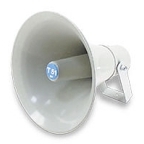 ÚTERÝ – 16. 5. 2017Milí spoluobčané.Přejeme vám hezké dopoledne.Poslechněte si hlášení.Oznámení nájemníkům obecních bytů na sídlišti: přeplatky z vyúčtování služeb za rok 2016 se vyplácí v kanceláři OÚ:ještě dnes do 15.30 hodin a zítra - ve středu 17. května od 8.00 do 17.00 hodin.Rýbářství Tovačov bude zítra - ve středu 17. května prodávat živé ryby:- kapra I. třída – 84 Kč/kg- pstruha – 164 Kč/kg- pstruha lososového – 189 Kč/kg.Prodej se uskuteční před OÚ v době od 8,30 hod do 9,00 hod.Krmiva Přerov budou zítra – ve středu 17.května před OÚ v době od 9,50 hod do 10,00 hod  prodávat kvalitní krmiva pro psy, kočky a hospodářská zvířata od české firmy BOCUS. Dále budou vykupovat králičí kůže za průměrnou cenu 70 Kč/kg. Nikol drůbež nabízí k prodeji:-  kuřice 24 týdnu staré různých barev- chovné kohouty- krůty- housata- káčata- a krmné směsi a vitamíny. 
Prodej se uskuteční před obecním úřadem v pátek 19.5.2017 v době 8,00 do 8,15 hodin.ZO SPCCH Přáslavice pořádá ve středu 7. června jednodenní výlet do Čech pod Kosířem. Na programu je prohlídka muzea historických kočárů, zámku a zámeckého parku. Odjezd je v 8.30 od Číhalíkového se zastávkou u školy.Přihlášky se přijímají: 16. a 23. května od 14.00 do 17.00 hodin v Klubovně seniorů a 17. a 22. května od 17.00 do 19.00 hodin v obecní knihovně. Členové SPCCH a ČZS platí 150,- Kč, ostatní 200,- Kč.ZO Českého zahrádkářského svazu Přáslavice ve spolupráci s OÚ vyhlašují soutěž O nejkrásnější okno a předzahrádku. Zájemci se mohou přihlásit do konce května na OÚ nebo v knihovně v době půjčování knih. Výsledky soutěže budou oznámeny na výstavě ovoce a zeleniny v říjnu, kde budou výhercům předány peněžité odměny. 